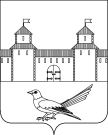 от 18.12.2015 №  750-пО присвоении почтового адреса жилому помещению (дому)	Руководствуясь постановлением Правительства Российской Федерации от 19.11.2014г. №1221 «Об утверждении Правил присвоения, изменения и аннулирования адресов», решением Сорочинского городского Совета муниципального образования город Сорочинск Оренбургской области №375 от 30.01.2015г. «Об утверждении Положения о порядке присвоения, изменения и аннулирования адресов на территории муниципального образования город Сорочинск Оренбургской области», статьями 32, 35, 40  Устава муниципального образования Сорочинский городской округ Оренбургской области, договором аренды земельного участка №2714 от 18.12.2015г., кадастровой паспортом земельного участка от 02.12.2015г.  №56/15-781113, техническим планом здания от 30.11.2015г. и поданным заявлением (вх.№Пз-1378 от 04.12.2015г.), администрация Сорочинского городского округа постановляет: Присвоить жилому помещению (дому) общей площадью 200,4 кв.м.,  расположенному на земельном участке с кадастровым номером 56:45:0102045:102, почтовый адрес: Российская Федерация, Оренбургская область, г.Сорочинск, ул.Вознесенского, д.74.Контроль за исполнением настоящего постановления возложить на  главного архитектора муниципального образования Сорочинский городской округ Оренбургской области –  Крестьянова А.Ф.Настоящее постановление вступает в силу  с момента подписания и подлежит официальному опубликованию.Глава муниципального образованияСорочинский городской округ                                                    Т.П. Мелентьева	   Разослано: в дело, УАГиКС, заявителю, прокуратуре, ОУФМС, Вагановой Е.В.Администрация Сорочинского городского округа Оренбургской областиП О С Т А Н О В Л Е Н И Е